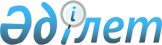 О внесении изменения в постановление акимата района от 13 мая 2014 года № 145 "Об утверждении положения государственного учреждения "Отдел архитектуры, градостроительства и строительства акимата Тарановского района"
					
			Утративший силу
			
			
		
					Постановление акимата Тарановского района Костанайской области от 22 октября 2014 года № 314. Зарегистрировано Департаментом юстиции Костанайской области 21 ноября 2014 года № 5166. Утратило силу постановлением акимата Тарановского района Костанайской области от 16 мая 2016 года № 160      Сноска. Утратило силу постановлением акимата Тарановского района Костанайской области от 16.05.2016 № 160.

      В соответствии с пунктом 3 статьи 8 Закона Республики Казахстан от 27 ноября 2000 года "Об административных процедурах", пунктом 8 статьи 37 Закона Республики Казахстан от 23 января 2001 года "О местном государственном управлении и самоуправлении в Республике Казахстан" акимат Тарановского района ПОСТАНОВЛЯЕТ:

      1. Внести в постановление акимата Тарановского района от 13 мая 2014 года № 145 "Об утверждении положения государственного учреждения "Отдел архитектуры, градостроительства и строительства акимата Тарановского района" (зарегистрировано в Реестре государственной регистрации нормативных правовых актов № 4837, опубликовано 23 июня 2014 года в газете "Маяк") следующее изменение:

      в преамбуле указанного постановления на государственном языке слова "Таран ауданы әкімдігінің құрылыс бөлімі" мемлекеттік мекемесін қайта құру туралы" Таран ауданы әкімдігінің 2013 жылғы 5 қарашадағы № 456 қаулысының негізінде" исключить, текст на русском языке не меняется.

      2. Настоящее постановление вводится в действие по истечении десяти календарных дней после дня его первого официального опубликования.


					© 2012. РГП на ПХВ «Институт законодательства и правовой информации Республики Казахстан» Министерства юстиции Республики Казахстан
				
      Аким района

Б. Утеулин
